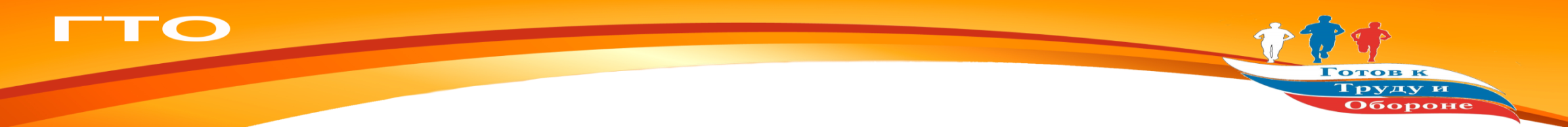 ГРАФИК  проведения тестирования Всероссийского физкультурно-спортивного комплекса«Готов к труду и обороне».В тестировании могут принять  участие все желающие в возрасте от 6 до 70 лет и старше!!!!В день тестирования, каждому участнику необходимо предъявить   индивидуальный номер ID - номер регистрации на сайте ВФСК ГТО (www.gto.ru),  справку от врача о состоянии здоровья, согласие  на обработку персональных данных.Участники, выполнившие нормативы комплекса, будут представлены на награждение знаком отличия ГТО соответствующего достоинства – бронзовым, серебряным или золотым.